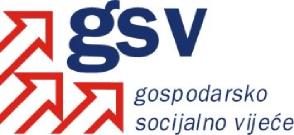 Broj: 24/13Zagreb, 25. srpnja 2011.Gospodarsko-socijalno vijeće je na 184. sjednici održanoj 25. srpnja 2013. godine razmatralo Prijedlog programa rada Gospodarsko-socijalnog vijeća za 2013. godinu, te je na osnovi članka 11. Sporazuma o osnivanju Gospodarsko-socijalnog vijeća (Narodne novine broj 89/13) donijelo sljedeći ZAKLJUČAKS obzirom na činjenicu da do termina održavanja sjednice Gospodarsko-socijalnog vijeća socijalni partneri nisu uspjeli dogovoriti Prijedlog programa rada Gospodarsko-socijalnog vijeća za 2013. godinu, isti će biti usvojen na sljedećoj sjednici Gospodarsko-socijalnog vijeća.Gospodarsko-socijalno vijeće predlaže socijalnim partnerima, koji još nisu dostavili svoje prijedloge za Program rada Gospodarsko-socijalnog vijeća za 2013. godinu, da isto učine do 31. srpnja 2013. godine, kako bi se do održavanja sljedeće sjednice Gospodarsko-socijalnog vijeća usuglasio konačni Prijedlog programa rada.PredsjednikGospodarsko-socijalnog vijećaprof. dr. sc. Mirando Mrsić, dr. med. v.r.